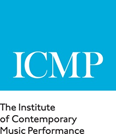 My ICMP Bursary 2022/23Terms and ConditionsWhat is the My ICMP Bursary?The My ICMP Success Bursary comprises a non-repayable award of £800 per semester to our UK students. The bursary is awarded automatically in two instalments of £400, paid in  xxxx 2022 and xxxx 2023. There is no application process, and the scheme is open to all applicants who meet the criteria outlined in section 2.Eligibility CriteriaStudents will only be eligible for an award if they meet the following criteria:A UK undergraduate student who started their study in 2021/22A UK undergraduate student starting study in 2022/23.A UK or EU undergraduate student starting their third year of study in 2022/23.Receiving Student Finance funding.Students who have not applied for Student Finance due to religious reasons.Enrolled on a full-time programme on campus at ICMP.Excludes those:Studying via online or distance learning.Those retaking any year of their studies.Full-time students who started their course prior to 2020/21.Application ProcessThere is no application process, the bursary is awarded automatically to all eligible students, as determined by Student Finance England. Eligibility will be checked before payment is processed.Payment DetailsThe bursary will be paid in two instalments of £400 at the start of semester A and semester B by BACS (Bankers Automated Credit System) by Student Finance.Students who have not applied for Student Finance due to religious reasons will be paid in two instalments of £400 at the start of semester A and semester B by BACS (Bankers Automated Credit System) by ICMP. The payment will only be paid if students have committed fully with the conditions of admittance, ICMP’s regulations including our attendance policy and the student code of conduct.It is the responsibility of the student to ensure that the bank details they provide to Student Finance or ICMP are correct. Incorrect bank details may cause delays in payment. If bank details have not been provided by the end of Semester B, the award may be cancelled without further warning. If you have overdue debt to ICMP, the bursary will be used as a debt relief to any outstanding debts.All information supplied by the applicant as part of their application will be held maintained in accordance with the provision of the General Data Protection Regulation (GDPR).For any enquiries related to this bursary, please contact Student Helpdesk.General Terms and ConditionsThe bursary cannot be exchanged for an alternative award.Receipt of this bursary does not affect eligibility for other bursaries or financial support offered by ICMP. If the student’s status changes during their study as a result of information not being provided at the point of application, and the student becomes ineligible, ICMP reserves the right to revoke the bursary and claim back any payments incorrectly made to the recipient.If a student breaks ICMP’s regulations and is withdrawn from study, the bursary will be immediately terminated, and no further support will be available. Bursaries paid out will not be reclaimed.A complaint is normally a specific concern related to a procedural error, irregularity, or maladministration of your bursary, please contact us in the first instance so that an informal resolution can be sought. This may be done by emailing complaints@icmp.ac.uk